Внимание конкурс!XI областной литературный конкурс среди детей и подростков «Строкою пушкинской плененный…», посвященный 220-летию со дня рождения А.С. ПушкинаМинистерство культуры Саратовской области, Саратовское региональное отделение Общероссийской общественной организации «Союз писателей России», государственное учреждение культуры «Областная универсальная научная библиотека» и государственное автономное учреждение культуры «Саратовский областной Дом работников искусств» приглашает самодеятельных поэтов принять участие в XI областном литературном конкурсе среди детей и подростков «Строкою пушкинской плененный…», посвященном 220-летию со дня рождения А.С. ПушкинаКонкурсные работы принимаются до «10» апреля 2019 года по адресам:410028, г. Саратов, ул. Советская, 20/28, СРОООО «Союз писателей России», электронная почта: soyzsaratov@mail.ru410002, г. Саратов, ул. Соборная, д. 18, ГАУК «Саратовский областной Дом работников искусств», электронная почта: sodri@mail.ruБолее подробную информацию о конкурсе можно узнать на сайте СРОООО «Союз писателей России» pisatelisaratova.ru, на сайте ГАУК «Саратовский областной Дом работников искусств» содри.рф или на сайте министерства культуры области mincult.saratov.gov.ruЗа справками обращаться по телефонам: +7 (8452) 72-21-81, СРОООО «Союз писателей России»+7 (8452) 23-47-15, ГАУК «Саратовский областной Дом работников искусств»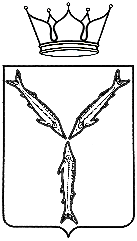 ПРАВИТЕЛЬСТВО САРАТОВСКОЙ ОБЛАСТИМИНИСТЕРСТВО КУЛЬТУРЫ САРАТОВСКОЙ ОБЛАСТИПРИКАЗ «__» ___________ 2019 года № _____г. СаратовО проведении XI областного литературного конкурса среди детей и подростков «Строкою пушкинской плененный…», посвященного 220-летию со дня рождения А.С. ПушкинаВ целях реализации государственной программы Саратовской области «Культура Саратовской области до 2020 года» и в целях привлечения детей и подростков к литературному и поэтическому творчествуПРИКАЗЫВАЮ:ГАУК «Саратовский областной Дом работников искусств» (Десницкая И.Б.) провести XI областной литературный конкурс среди детей и подростков         «Строкою пушкинской плененный…», посвященный 220-летию со дня рождения А.С. Пушкина.Утвердить:Положение об XI областном литературном конкурсе среди детей и подростков «Строкою пушкинской плененный…», посвященном 220-летию со дня рождения А.С. Пушкина (приложение № 1);Состав организационного комитета (приложение № 2);Состав жюри XI областного литературного конкурса среди детей и подростков «Строкою пушкинской плененный…», посвященного 220-летию со дня рождения А.С. Пушкина (приложение № 3);Сметный расчет на организацию и проведение XI областного литературного конкурса среди детей и подростков «Строкою пушкинской плененный…», посвященного 220-летию со дня рождения А.С. Пушкина (приложении № 4).Расходы, связанные с проведением XI областного литературного конкурса среди детей и подростков «Строкою пушкинской плененный…», посвященного     220-летию со дня рождения А.С. Пушкина произвести за счет средств областного бюджета, предусмотренных на финансовое обеспечение реализации подпрограммы 6. «Культурно-досуговые учреждения» государственной программы Саратовской области «Культура Саратовской области до 2020 года» (Основное мероприятие 6.6. Организация и проведение мероприятий по популяризации народного творчества и                культурно-досуговой деятельности).Начальнику отдела экономики, планирования и финансов Фурман О.Ю. осуществить финансирование XI областного литературного конкурса среди детей и подростков «Строкою пушкинской плененный…», посвященного 220-летию со дня рождения А.С. Пушкина в соответствии со сметным расчетом.Начальнику отдела бухгалтерского учета, отчетности и контроля           Яшкову А.С. перечислить денежные средства на проведение XI областного литературного конкурса среди детей и подростков «Строкою пушкинской плененный…», посвященного 220-летию со дня рождения А.С. Пушкина в рамках доведенных до министерства культуры области лимитов бюджетных обязательств и объемов финансирования.Начальнику отдела организационной работы и информационных технологий Курбатовой Л.В. разместить настоящий приказ на официальном сайте министерства культуры области.Контроль за исполнением настоящего приказа возложить на первого заместителя министра культуры области Астафьеву Т.В.Министр                                                                                                   Т.А. ГаранинаПОЛОЖЕНИЕоб XI областном литературном конкурсе среди детей и подростков«Строкою пушкинской плененный…»,посвященном 220-летию со дня рождения А.С. ПушкинаОбщие положенияУчредителями XI областного литературного конкурса среди детей и подростков «Строкою пушкинской плененный…», посвященного 220-летию со дня рождения               А.С. Пушкина (далее – конкурс), являются министерство культуры Саратовской области, Саратовское региональное отделение Общероссийской общественной организации «Союз писателей России» и государственное учреждение культуры «Областная универсальная научная библиотека» (по согласованию).Организаторы конкурса – Саратовское региональное отделение Общероссийской общественной организации «Союз писателей России» и государственное автономное учреждение культуры «Саратовский областной Дом работников искусств».Для организации, сопровождения, проведения конкурса утверждается приказом министерства культуры области состав организационного комитета.Для оценивания работ и подведения итогов, приказом министерства культуры области утверждается жюри конкурса.Цели и задачи конкурсаЦель конкурса: приобщение молодежи к богатствам мировой художественной культуры, содействие популяризации русского языка и литературы.Задачи конкурса: содействие развитию творческого и интеллектуального потенциала детей и подростков через обращение к лучшим текстам русской словесности, развитие социально значимого отношения к миру и искусству, развитие художественно-творческих способностей, воображения, образного мышления, эстетического чувства, необходимых человеку в профессиональной и общественной жизни, создание среды творческого общения участников литературных студий, выявление литературно одаренных детей и подростков.Условия участия и порядок проведения конкурсаДля участия в конкурсе приглашаются учащиеся и студенты образовательных учреждений области в возрасте от 7 до 18 лет.Номинации конкурса:«Проза» (рассказы, сказки, эссе) – не более трех творческих работ;«Поэзия» (стихи, поэмы, баллады, эпиграммы) – не более пяти творческих работ;«Публицистика» - не более двух материалов.Для участия в конкурсе необходимы: анкета-заявка (Приложение к настоящему Положению);творческие работы от каждого автора в электронном виде. Анкета-заявка и конкурсные работы принимаются до «10» апреля 2019 года в электронном виде по адресам: 410028, г. Саратов, ул. Советская, 20/28, СРОООО «Союз писателей России», электронная почта: soyzsaratov@mail.ru или 410002, г. Саратов,               ул. Соборная, д. 18, ГАУК «СОДРИ», электронная почта: sodri@mail.ru.Представленные на конкурс произведения не рецензируются и конкурсантам не возвращаются.Критерии оценокКонкурсные произведения оцениваются по следующим критериям:раскрытие темы (соответствие темы и содержания, цельность, логичность, композиционное решение);выразительность и эмоциональность представленной работы, владение художественными средствами языка;оригинальность сюжета и авторской позиции;соблюдение норм русского языка и стиля представленной работы.Итоги оценки заносятся в протокол, который подписывается председателем и секретарем жюри.Решение жюри окончательное и пересмотру не подлежит. Жюри конкурса имеет право рекомендовать дипломантов для поступления в Федеральное государственное бюджетное образовательное учреждение высшего образования «Литературный институт имени А.М. Горького».Награждение победителейПобедители конкурса награждаются Гран-при и Дипломами I, II, III степени           (в каждой номинации) и памятными коллективными сборниками.Творческие работы авторов, отмеченные Гран-при и Дипломами I, II, III степени, и дипломантов будут опубликованы в итоговом коллективном сборнике. Публикация материалов в сборнике осуществляется на безвозмездной основе.Победители конкурса приглашаются на торжественную церемонию награждения по вызову организационного комитета в ГАУК «Саратовский областной Дом работников искусств».Финансовые условияРасходы, связанные с организацией и проведением конкурса, осуществляются за счет средств областного бюджета.Расходы, связанные с участием авторов в конкурсе и пребыванием на торжественной церемонии награждения победителей конкурса, производятся за счет направляющей стороны.АНКЕТА-ЗАЯВКАна участие в XI областном литературном конкурсе среди детей и подростков «Строкою пушкинской плененный…», посвященном 220-летию со дня рождения А.С. ПушкинаДля участия в конкурсе необходимы: анкета-заявка;творческие работы от каждого автора в электронном виде. Анкета-заявка и конкурсные работы принимаются до «10» апреля 2019 года в электронном виде по адресам: 410028, г. Саратов, ул. Советская, 20/28, СРОООО «Союз писателей России», электронная почта: soyzsaratov@mail.ru или 410002, г. Саратов, ул. Соборная, д. 18, ГАУК «СОДРИ», электронная почта: sodri@mail.ru.Дата «___» _____________ 2019 г.                                                               Подпись _____________Состав организационного комитетаXI областного литературного конкурса среди детей и подростков «Строкою пушкинской плененный…», посвященного 220-летию со дня рождения А.С. ПушкинаСостав жюриXI областного литературного конкурса среди детей и подростков «Строкою пушкинской плененный…», посвященного 220-летию со дня рождения А.С. ПушкинаПриложение № 1к приказу министерства культуры областиот __________ № __________Ф.И.О. участника конкурсаЧисло, месяц, год рожденияОбразованиеМесто учебыМесто жительства с индексомФ.И.О. руководителя литературного объединения, учителя, наставникаКонтактный телефон руководителяКонтактный телефон конкурсантаПриложение № 2к приказу министерства культуры областиот __________ № __________Астафьева Татьяна ВикторовнаПервый заместитель министра культуры области, председатель организационного комитетаГурьянов Владимир ГригорьевичПредседатель правления Саратовского регионального отделения Общероссийской общественной организации «Союз писателей России», заместитель председателя организационного комитета (по согласованию)Барабанова Ольга ЕгоровнаЗаведующий организационным отделом Саратовского регионального отделения Общероссийской общественной организации «Союз писателей России», секретарь организационного комитета (по согласованию)Члены оргкомитета:Кадурина Инна ЕвгеньевнаНачальник отдела профессионального образования и искусства министерства культуры областиМосквитина Галина ИвановнаЗаведующий отделом искусств ГАУК «Саратовский областной Дом работников искусств»Лысенко Елена ВикторовнаЗаведующий информационно-методическим отделом ГАУК «Саратовский областной Дом работников искусств»Приложение № 3к приказу министерства культуры областиот __________ № __________Гурьянов Владимир ГригорьевичПредседатель правления Саратовского регионального отделения Общероссийской общественной организации «Союз писателей России», заслуженный работник культуры Российской Федерации, лауреат литературных премий, председатель жюри (по согласованию)Канушина Людмила АнатольевнаДиректор ГУК «Областная универсальная научная библиотека», сопредседатель жюриДесницкая Инна БорисовнаДиректор ГАУК «Саратовский областной Дом работников искусств», заместитель председателя жюриБарабанова Ольга ЕгоровнаОтветственный секретарь Саратовского регионального отделения Общероссийской общественной организации «Союз писателей России», заслуженный работник культуры Российской Федерации, секретарь жюри (по согласованию)Члены жюри:ВардугинВладимир ИльичКраевед, член Общероссийской общественной организации «Союз писателей России», лауреат Международной литературной премии «Святая Русь» и литературной премии имени М.Н. Алексеева              (по согласованию)Лаврентьев Михаил ЮрьевичПоэт, член Общероссийской общественной организации «Союз писателей России», лауреат Международного литературного конкурса «Золотая строфа» (по согласованию)Бусс Алексей АлександровичПоэт, член Общероссийской общественной организации «Союз писателей России» (по согласованию)Кочелаева Наталия АлександровнаПоэт, член Общероссийской общественной организации «Союз писателей России» (по согласованию)Пырков Иван ВладимировичПоэт, литературовед, член Общероссийской общественной организации «Союз писателей России», лауреат Международной литературной премии имени И.А. Гончарова, доктор филологических наук, профессор (по согласованию)Шабаев Владимир ИльичПоэт, член Общероссийской общественной организации «Союз писателей России», лауреат литературной премии имени                      Н.Е. Палькина (по согласованию)